Jelmagyarázat:HÉSZ – ből átemelt előírásokmódosított hatályos szövegönkormányzat illetve főépítész tölti kiBodorfa Község Önkormányzata Képviselő-testületének.../2017. (………..) önkormányzati rendeletea településkép védelméről Bodorfa Község Önkormányzata Képviselő-testülete a településkép védelméről szóló 2016. évi LXXIV. törvény (a továbbiakban: Tvtv.) 12. § (2) bekezdés a)-h) pontjaiban kapott felhatalmazás alapján, a 34. § tekintetében az épített környezet alakításáról és védelméről szóló 1997. évi LXXVIII. törvény 62. § (6) bekezdés 6. pontja alapján, az Alaptörvény 32. cikk (1) bekezdés a) pontjában meghatározott feladatkörében eljárva a következőket rendeli el:I. FEJEZETBEVEZETŐ RENDELKEZÉSEK1. § (1) E rendelet célja Bodorfa Község sajátos településképének társadalmi bevonás és konszenzus által történő védelme és alakítása, az építészeti és egyéb zöldfelületi örökségének védelmea) a helyi építészeti örökség területi és egyedi védelem (a továbbiakban: helyi védelem) meghatározásával, a védetté nyilvánítás a védelem megszüntetés szabályozásával;b) településképi szempontból meghatározó területek meghatározásával;c) településképi követelmények meghatározásávald) településkép-érvényesítési eszközök szabályozásával,e) településképi önkormányzati támogatási és ösztönző rendszer alkalmazásával.(2) A helyi védelem célja Bodorfa Község településképe és történelme szempontjából meghatározó építészeti örökség kiemelkedő értékű elemeinek védelme, a jellegzetes karakterének a jövő nemzedékek számára történő megóvása. A helyi védelem alatt álló építészeti örökség a nemzeti közös kulturális kincs része, ezért fenntartása, védelmével összhangban lévő használata és bemutatása közérdek. (3) A településképi szempontból meghatározó területek meghatározásának célja Bodorfa Község egyedi karakterjegyeket hordozó területeinek egyedi településképi szabályozása.(4) Jelen rendelet a Tvtv.-ben, a településfejlesztési koncepcióról, az integrált településfejlesztési stratégiáról és a településrendezési eszközökről, valamint egyes településrendezési sajátos jogintézményekről szóló 314/2012. (XI. 8.) Korm. rendeletben (a továbbiakban: Tr.) és a reklámok, reklámhordozók elhelyezésével összefüggésben a településkép védelméről szóló törvény reklámok közzétételével kapcsolatos rendelkezéseinek végrehajtásáról szóló 104/2017. (IV. 28.) Korm. rendeletben (a továbbiakban: Rr.) foglalt követelményekkel együtt alkalmazható, azzal, hogy jelen rendelet ezen jogszabályok felhatalmazásával eltérő rendelkezéseket is tartalmaz. jelen rendelet a hatályos helyi építési szabályzat (a továbbiakban: HÉSZ) előírásaival együtt alkalmazandó.2. § E rendelet hatálya Bodorfa Község teljes közigazgatási területére terjed ki.3.§ E rendelet alkalmazásában:áttört kerítés: amely a belátást a kerítés síkjára állított merőleges vagy 45°-os szögből legfeljebb a lábazaton felüli kerítés felületének 50%-án takarja;cégér: valamely mesterség vagy tevékenység jelvényeként használt, rendszerint üzlet, műhely, illetve vendéglátó létesítmény bejáratához kifüggesztett tárgy vagy címerszerű ábra; (Nem minősül cégérnek az olyan hirdető-berendezés, amely nem közvetlenül a kereskedelmi-, szolgáltató-, illetve vendéglátó létesítmény jellegével, hanem az ott árusított vagy felhasznált termékkel kapcsolatos.)címtábla: az intézmény vagy vállalkozás nevét, esetleg egyéb adatait feltüntető tábla, névtábla;harsány, rikíró szín: a harsány és rikító színek mindazon színek, amelyek nem tartoznak a pasztell és mediterrán színek csoportjába;hirdetés: reklámnak nem minősülő figyelemfelhívásra alkalmas közlés, információhirdető-berendezés: reklámhordozónak nem minősülő minden – az e rendelet hatálya alá tartozó – hirdetés hordozására alkalmas egyéb berendezés (cég- és címtábla, cégér, egyéb tájékoztat tábla)pasztell színek: a színek nagyon világos és kis telítettségű árnyalatai, melyeknek (a szín mellett) csak fehértartalma van, fekete nincs, a pigment minimális kötőanyaggal van keverve;tájba illeszkedő: az építmény, épület tömegformálásával, homlokzati kialakításaival minimálisra csökken az épített környezet és a táj- és természeti környezet konfliktusa.II. FEJEZETA HELYI VÉDELEMA helyi védelem feladata, általános szabályai4. § (1) A helyi védelem feladata a) az oltalmat igénylő építészeti, örökség számbavétele és meghatározása, védetté nyilvánítása, nyilvántartása, dokumentálása, megőrzése, megőriztetése és a lakossággal történő megismertetése;b) a helyi védelem alatt álló építészeti örökség károsodásának megelőzése, elhárítása, illetve a bekövetkezett károsodás csökkentésének vagy megszüntetésének elősegítése.(2) Bodorfa Község helyi védelem alatt álló építészeti örökségeinek jegyzékét a rendelet 1. melléklete tartalmazza.(3) A helyi védelem hatálya kiterjed a helyi építési szabályzat szabályozási tervi mellékletében H betűvel jelölt épület, építmény teljes egészére és részeire, nem terjed ki az országos védelem alatt álló értékekre, valamint a természetvédelemről szóló jogszabályok rendelkezései alapján védelem alá helyezett értékekre.Védetté nyilvánítás, védettség megszűntetése5. § (1) A helyi védelem alá helyezés, illetve annak megszüntetése kezdeményezhetőhivatalból, vagy b) természetes és jogi személy által írásban Bodorfa Község Önkormányzatának Polgármesterénél.(2) A védelem alá helyezésre vonatkozó (1) bekezdés b) pont szerinti kezdeményezésnek tartalmaznia kell:a) a kezdeményező nevét, megnevezését;b) a védendő érték megnevezését (terület, épület, építmény, építményrész, egyéb elem); c) a pontos hely megjelölését (területi védelem esetén területi lehatárolás, utca, házszám, helyrajzi szám, telekrész);d) a védelemmel kapcsolatos javaslat rövid indokolását és - amennyiben rendelkezésre áll - értékvizsgálatot. (3) A védelem megszüntetésére vonatkozó (1) bekezdés b) pont szerinti kezdeményezésnek tartalmaznia kell:a) a kezdeményező nevét;b) a védett érték megnevezését (épület, építmény, építményrész, egyéb elem);c) a pontos hely megjelölését (utca, házszám, helyrajzi szám, telekrész szükség esetén területi lehatárolás);d) a védelem megszüntetésével kapcsolatos javaslat rövid indokolását.(4) Az (1) bekezdés szerinti kezdeményezéssel összefüggésben az Önkormányzat képviselő-testülete a Polgármester előterjesztése alapján határozatban dönt jelen rendelet módosításának szándékáról. A helyi védelem alá helyezéséről szóló döntés esetén az értékvizsgálat az előterjesztés mellékletét képezi.Nyilvántartási szabályok6. § (1) A helyi védett értékekről Bodorfa Község Önkormányzata nyilvántartást vezet. A nyilvántartás nyilvános, abba bárki betekinthet.(2) A Nyilvántartás tartalmazza a védett értékrea megnevezést, védelmi nyilvántartási számot, a védelem típusát,a területhatárát (utca, tér, közterület, vagy telek helyrajzi száma),a védelem rövid indokolását,a védelem elrendelésére vonatkozó képviselőtestületi előterjesztést és a döntés másolatát,a lehatárolást bemutató térképmásolatot,a tulajdonos, kezelő, használó nevét, címét,a védett értéket érintő beavatkozások, hatósági intézkedések jegyzékét (iktatószámát).(3) A nyilvántartás vezetéséről a Polgármester gondoskodik.7. § A helyi egyedi védelem alá helyezés vagy a védettség megszüntetésének tényével összefüggésben az önkormányzat jegyzője az ingatlanügyi hatóságnál kezdeményezi a védelem jogi jellegként való feljegyzését vagy törlését, a Tr.-ben és az egyéb magasabb szintű jogszabályokban foglalt előírások szerint. A helyi védelem alatt álló érték megjelölése8. § (1) Bodorfa Község Önkormányzata a helyi egyedi védelem alatt álló épületet, építményt, növényzetet – annak értékeit nem sértő módon – az e célra rendszeresített egységes táblával jelölheti meg.(2) A tábla elhelyezéséről, karbantartásáról, pótlásáról – külön eljárás nélkül – a Polgármester gondoskodik. (3) A tulajdonos (használó) a tábla elhelyezését és fenntartását tűrni köteles. A helyi területi védelem meghatározása, a kapcsolódó területi építészeti követelmények 9. § (1) A helyi területi védelem Bodorfa Község 1.a mellékletben meghatározott területeire irányul.(2) Az 1.a. mellékletben meghatározott területi védelem alatt álló területre (a továbbiakban: védett terület) vonatkozóan a helyi építési szabályzatban biztosítani kella) az érintett utcaszakaszokon az épületek és kerítések hagyományos jellegének ésb) a hagyományos oldalhatáron álló (fésűs, fűrészfogas beépítés) és utcavonalas beépítésfennmaradását.c) a maximum F+T (földszint + tetőtér) beépítésű új épület elhelyezését és  az épületek alápincézhetőségét.(3) A védett területen területrész szerkezetét, úthálózatát, telekosztás jellegét, a telkek méretének megváltoztatását célzó vagy eredményező tevékenység, (telekegyesítésen és telekhatár korrekción kívül) a szabályozási terven jelöltek kivételével nem engedélyezhető.(4) A védett területen a sajátos építményfajták anyaghasználatának illeszkednie kell a fennálló épületek és kerítések hagyományos anyaghasználatához,(5) Védett területtel érintett TSZM területen az alábbi anyaghasználati követelmények érvényesek:épületszerkezet: kő, tégla, vályog;tetőhéjalás: égetett natúr agyag cserép;nyílászárók: natúr fa, barna, zöld vagy fehér színben;homlokzatkialakítás: jellemzően simított vakolat vagy tapasztott, színe fehér, szürke, illetve sárga, drapp pasztell árnyalattal;lábazat: terméskő vagy vakolt felület;f) kerítés: terméskő, fa, drótfonatos kerítés növényzettel befuttatva.(6) Védett területtel érintett TSZM területen kizárólag magastetős épület helyezhető el, 37-45°tetőhajlásszöggel, jellemzően utcára merőleges tetőidommal.(7) Védett területtel érintett TSZM területen új épületek, illetve az átépítésre kerülő épületek tervezésekor a területen szokásos forma és díszítésvilág eszközeit kell alkalmazni a Településképi Arculati Kézikönyvben (a továbbiakban: kézikönyv) foglaltak figyelembe vételével.(8) Védett területtel érintett TSZM területen felületként nem jelenhet meg, beton alkalmazása kizárólag az épület jó állapotát biztosító szerkezeti megoldásoknál alkalmazható.(9) Védett területtel érintett TSZM területen épülő új épület tömegében, megjelenésében, méretében a környező épületekhez alkalmazkodjon.Az egyedi védelem meghatározása10. § (1) Az egyedi védelem a település jellegzetes, értékes, illetve hagyományt őrző építészeti arculatát, településkarakterét meghatározó 1.b mellékletben meghatározott elemeire terjed ki.(2) Az (1) bekezdésben meghatározott egyedi védelem az érintett földrészlet, telek egészére vagy részére az 1.b. mellékletben meghatározottak szerint terjed ki.Az egyedi védelem alatt álló építészeti örökségre vonatkozó településképi követelmények11. § (1) A helyi egyedi védelem (a továbbiakban: egyedi védelem) Bodorfa Község jellegzetes, értékes, illetve hagyományt őrző építészeti arculatát, településkarakterét meghatározó 1.b sz. mellékletben meghatározott egyedi építészeti örökségi elemeire terjed ki.(2) A védett épületeket hagyományos építészeti tömegükben, tetőformájukban kell megtartani, érintetlenül hagyva a homlokzati nyílásrendet, és a nyílások osztásait, megőrizve a homlokzati tagozatokat és díszítéseket.(3) A védett épület belső korszerűsítését, átalakítását, esetleg bővítését a védettség nem akadályozza, sőt a védelem érdekében elő kell segíteni ezen épületek mai igényeknek megfelelő hasznosítását. (4) A védett épületeket úgy lehet bővíteni, hogy az eredeti épület tömegformája, homlokzati kialakítása, utcaképi megjelenése ne változzon, illetve a legkisebb kárt szenvedjen, és a tervezett bővítés a régi épület formálásával, szerkezetével, anyaghasználatával összhangban legyen.(5) Az egyedi védelemmel érintett építményen, építményrészen végzett építési és egyéb tevékenység során a (2)-(4) bekezdésekben foglaltakkal összhangban a fennálló eredeti állapothoz illeszkedő építészeti megoldások alkalmazhatók illetve tevékenységek végezhetők.A helyi védelemhez kapcsolódó kötelezettségek12. § (1) A helyi egyedi védelem alatt állóa) építészeti örökség elemeinek veszélyeztetése, megrongálása, megsemmisítése tilos;b) építészeti örökséget a tulajdonos köteles jól karbantartani, állapotát megóvni, a használata nem veszélyeztetheti az adott építészeti örökség fennmaradását.(2) A helyi védelem alatt álló elemet nem veszélyeztetheti, településképi vagy műszaki szempontból károsan nem befolyásolhatja az adott építészeti örökségen vagy közvetlen környezetében végzett építési tevékenység, területhasználat.(3) A helyi védelem nem zárja ki az érintett építészeti örökség korszerűsítését, átalakítását, bővítését vagy részleges bontását amennyiben a védett elemei – a jelen rendeletben foglalt követelményekkel összhangban - nem változnak meg.(4) A helyi védelemben részesített építészeti értékek átalakítása, bővítése és részleges bontása során felmérési dokumentációt kell készíteni az alábbi minimális tartalommal: a) állapot-felmérési rajzot b) fényképet c) homlokzati színtervet.(5) A helyi egyedi védelem alatt álló építmény, építményrész, egyéb elem - az (6) bekezdésben meghatározottak kivételével - nem bontható el.(6) A helyi egyedi védelem alatt álló építmény részlegesen elbontható, amennyiben a) a bontani kívánt építményrész – az értékvizsgálat alapján - építészeti értéket nem hordoz,b) a bontás az építmény rendeltetésszerű használata érdekében történik, és a védelem alá helyezést megalapozó érték nem sérül.(10) A védett épület bontására csak a teljes műszaki és erkölcsi avultság beálltával kerülhet sor, a védettség megszüntetését követően. A védett épület bontását megelőzően állapot-felmérési rajz és fénykép dokumentáció készítése szükséges.(11) A helyi területi védelem alatt álló területen a helyi egyedi védelem alatt nem álló építmény elbontható.III. FEJEZETA TELEPÜLÉSKÉPI SZEMPONTBÓL MEGHATÁROZÓ TERÜLETEKA településképi szempontból meghatározó terület meghatározása13. § A településképi szempontból meghatározó terület (a továbbiakban: TSZM) lehatárolását a 2. melléklet tartalmazza, ezekfalusias területek,gazdasági területek,egyéb külterületek.IV. FEJEZETA TELEPÜLÉSKÉPI KÖVETELMÉNYEKA településképi szempontból meghatározó területekre vonatkozó általános településképi követelmények14. § (1) Amennyiben jelen rendelet az egyes TSZM területekre más szabályt nem állapít meg, annyiban az adott területre jelen § - ban meghatározott általános településképi követelményeket kell alkalmazni.(2) Épületeket, építményeket azok elhelyezését, méretét, formáját és funkcióját, a természeti értékek megóvása mellett tájba illeszkedő módon kell kialakítani, a településképi arculati kézikönyvben foglalt iránymutatások figyelembevételével.Az egyes TSZM területekre vonatkozó településképi követelmények15. § (1) A falusias területek TSZM területre vonatkozó építészeti követelményeket jelen § tartalmazza.(2) Az épületeket tetőgerinc iránya az utcára (a telek utcai homlokvonalára) merőleges, a tetőformája nyeregtető, vagy összetett nyeregtető, tetőhajlásszöge 35-45° közötti legyen.(3) Az utcával párhuzamos épületszárny kialakítása csak az utcafronttól hátrébb, minimum az utcafronti homlokzat szélességével visszahúzva alakítható ki.(4) Tetőhéjazatként cserép, betoncserép, sík fémlemez (vörösréz, horgany) vagy sötét tónusú kiselemes hatású fedés alkalmazható.(5) A nem utcára merőlegesen telepített, indokolatlanul nagymértékben hátrahúzott családi ház építése nem megengedett.(6) Az építési telkeken a hagyományos, kialakult beépítési mód figyelembe vételével a meghatározott építési helyen több épület is elhelyezhető, melyeket egymáshoz viszonyítva az OTEK-ban és a tűzvédelmi előírásokban meghatározott módon kell elhelyezni.(7) A lakóépületek homlokzatát a helyi építészeti hagyományoknak megfelelően csak a településre jellemző természetes anyagokkal és színekkel, a helyi építészeti hagyományokhoz illeszkedő megjelenéssel lehet kialakítani az alábbiak szerint:a) természetes, anyagszerű színek, a világos és természetes föld, pasztell színek alkalmazhatók, b) rikító színes, mintás vakolat nem alkalmazható,c) kő lábazat és téglaberakás megengedett, homlokzaton fémlemezfedés, műanyagburkolat nem alkalmazható. (8) Új építmény a természetes terepre illesztéssel helyezhető el, a feltöltés mértéke nem haladhatja meg az eredeti, természetes terepszinttől mérten az 1,0 métert. (9) Az előírt zöldfelület minden 100 m2-e után 1db honos nagy lombot növelő fa ültetendő.16. § (1) A Gazdasági területek TSZM területre vonatkozó építészeti követelményeket jelen § tartalmazza. (2) Amennyire a technológia, valamint az épület rendeltetése engedi, úgy a hagyományos anyaghasználatot és magastető alkalmazását kell előnyben részesíteni.(3) Az épület külső homlokzatának kialakítása, felújítása során a) természetes, anyagszerű színek, a világos és természetes föld, pasztell színek alkalmazhatók, b) rikító színes, mintás vakolat nem alkalmazható,c) kő lábazat és téglaberakás javasolt, homlokzaton műanyagburkolat nem alkalmazható.(4) A telkek be nem épített, illetve gazdasági céllal nem hasznosított részét, továbbá a beültetési kötelezettséggel érintett területeket minimum 6 cm törzs átmérőjű fákkal fásítva, parkosítva kell kialakítani, illetve fenntartani, valamint a telekhatárok mentén legalább egy fasort kell telepíteni. (5) A gazdasági területeken előírt ültetési kötelezettség esetén háromszintes növényállomány alakítandó ki tájra jellemző őshonos fa- és cserjefajok felhasználásával.(6) A gazdasági területek határán, amennyiben az lakóterülettel, lakóterületet határoló úttal határos, a telken belül a kerítés mentén 3 m széles védelmi célú zöldsáv telepítendő.(7) Új építmény a természetes terepre illesztéssel helyezhető el, a feltöltés mértéke nem haladhatja meg az eredeti, természetes terepszinttől mérten az 1,0 métert. 17. § (1) Az egyéb külterületek TSZM területre vonatkozó építészeti követelményeket jelen § tartalmazza.(2) A területen csak 35-45° közötti tetőhajlásszögű, magastetős (a tereplejtés irányával párhuzamos tetőgerincű), a tájba illő, természetes anyaghasználatú.(3) Új épület anyaghasználata, tömegformálása és homlokzati kialakítása a meglévő épületek által meghatározott településképbe történő illeszkedéssel valósítható meg.(4) Egyszerű tömegű épület építhető, alaprajzában legfeljebb két téglalappal körülírható, nyereg- vagy kontytetőkkel fedetten.(5) Az erdőterületek, illetve erdősávok, fasorok telepítése, felújítása őshonos fajokkal történjen (tölgyek' hársak, kőris, szil, hazai nyárak).(6) Új építmény a természetes terepre illesztéssel helyezhető el, a feltöltés mértéke nem haladhatja meg az eredeti, természetes terepszinttől mérten az 1,0 métert. (7) A szabályozási terven jelölt természeti területen tájidegen műtárgyak, tájképileg zavaró létesítmények nem helyezhetők el, és a táj jellegét kedvezőtlenül megváltoztató domborzati beavatkozás, valamint a természetvédelem céljaival ellentétes fásítás nem végezhető. Védett természeti területen új építmény létesítése kizárólag a természetvédelmi célokkal összhangban, a természeti és tájképi értékek veszélyeztetése nélkül történhet.Kerítésekre vonatkozó településképi követelmények 18. § (1)  A falusias területek TSZM terület ingatlanok utcai telekhatárán csak maximum 80 cm magasságú természetes anyagból készült tömör lábazatos (terméskő) 1,50 - 2,00 méter magasságú, áttört utcai kerítések, valamint 1,50 - 2,00 m magasságú tömör kerítések létesíthetők. Útcsatlakozásoknál a szabadlátást akadályozó létesítményeket elhelyezni, valamint 0,80 m-nél magasabb növényzetet ültetni tilos. Sarokteleknél a szabályozási terv szerinti belátási háromszöget biztosítani kell.(2) A Gazdasági területek TSZM terület ingatlanok utcai telekhatárán csak maximum 80 cm magasságú természetes anyagból készült tömör lábazatos 1,50 – 2,00 méter magasságú, áttört utcai kerítések létesíthetők. A kerítést javasolt növénytelepítéssel kísérni. Útcsatlakozásoknál azonban a szabadlátást akadályozó létesítményeket elhelyezni, valamint 0,80 m-nél magasabb növényzetet ültetni tilos. Sarokteleknél a szabályozási terv szerinti belátási háromszöget biztosítani kell.(3) Az erdő művelésben lévő területeken kerítést létesíteni csak természetvédelmi, vadgazdálkodási, illetve erdőgazdálkodási célból szabad, külön hozzájárulás alapjánSajátos építmények elhelyezésére, műtárgyakra, egyéb műszaki berendezésekre vonatkozó követelmények19. § (1) Sajátos építményfajta, egyéb műszaki berendezés elhelyezését, méretét, formáját és funkcióját a természeti értékek megóvása mellett településképbe illetve tájba illeszkedő módon kell kialakítani jelen rendeletben foglalt követelményekkel összhangban és a településképi arculati kézikönyvben (a továbbiakban: kézikönyv) foglalt iránymutatások figyelembevételével.(2) Tájképvédelmi területen az új távvezetékek (energia- és hírközlő vezetékek) létesítésekor minden olyan esetben törekedni kell azok terepszint alatti elhelyezésére, ha ez védendő értéket nem veszélyeztet. 10 m-nél magasabb építmény, berendezés nem helyezhető el.Villamosenergia-ellátás(3)       A villamosenergia-ellátást és közvilágítást földkábel alkalmazásával célszerű biztosítani.Földgázellátás(4) Földgázvezetéket közterületen és telken belül is csak földalatti elhelyezéssel szabad kivitelezni.Megújuló energiatermelő létesítmények(5) Napenergiát hasznosító berendezés (napkollektor, napelem) a ferde tetősíktól max 15o-os kiemeléssel telepíthető, de a településképi megjelenést nem ronthatja.Vezetékes elektronikus hírközlés(6) Belterület már beépített területén, valamint külterület a HÉSZ beépítésre szánt területként meghatározott területén, ahol a meglevő gyenge és erősáramú hálózatok föld feletti vezetésűek, új elektronikus hírközlési hálózatokat a meglevő oszlopsorra, vagy közös tartóoszlopra kell fektetni. Vezeték nélküli elektronikus hírközlés(7) Vezeték nélküli szolgáltatás létesítményei a tájba illesztés biztosításával helyezhetők el az egyéb külterületek TSZM területen.Közvilágítás(8) Új közvilágítási hálózat létesítésekor, meglevő közvilágítási hálózat rekonstrukciója során csak energiatakarékos lámpatestek alkalmazhatók. (9) Térvilágítással kápráztatást, vakítást, vagy ártó fényhatást okozni, egyéb ingatlan használatát zavarni, korlátozni nem szabad. Közterületi megvilágításnál nem alkalmazható hideg fehér fényű világítás, amely 500 nanométernél rövidebb hullámhosszúságú fényt tartalmaz. A kültéri világítás színhőmérsékletére a 3000 K alatti érték az irányadó. A világítótestek ernyőzése esetén a fényeknek – díszvilágítás esetén is – lefelé kell irányulniuk.Egyéb műszaki berendezések(10) A település területén antenna és egyéb gépészeti berendezés elhelyezése az utcai homlokzaton tilos. Antenna önálló szerkezetben nem helyezhető el:műemléki épületen és a hozzá tartozó telek területén, műemléki környezet területén, helyi védelemmel érintett telken, helyi védelem alatt álló épületen, építményen. (11) Gáznyomás-szabályozó az épületek utcai homlokzatára nem helyezhető el. A berendezés a telkek előkertjében, udvarán, vagy az épület alárendeltebb homlokzatára szerelhető.(12) A teljes település ellátását biztosító felszíni energiaellátási és elektronikus hírközlési sajátos építmények, műtárgyak elhelyezésére elsősorban alkalmas területek az egyéb külterületek TSZM területek, helyi területi védelemmel érintett terület magánterület, ilyen típusú sajátos építményfajta nem helyezhető el a telkeken így vonatkozó anyaghasználati követelményt a rendelet nem tartalmaz.20. § (1) Közterület alakítási terv készítendő az önkormányzat képviselő-testületének egyedi döntése alapján mindazon közterületekre, ahol az műszaki, forgalomtechnikai, egyéb közlekedési, kertépítészeti, közművesítési vagy biztonsági szempontból szükséges.Közterületi zöldfelületek, zöldfelületek 21. § (1) A településen fásítás, a közterületeken növényalkalmazás a 3. mellékletben meghatározott őshonos és telepítésre javasolt fafajokkal végezhető, vagy gyümölcsfákkal.  Fasor 14/16 cm törzskörméretű, kétszer iskolázott, nagy vagy közepes lombkoronát növelő egyedekből alakítandó ki, a telepítés tőtávolságot, a telepítésre kerülő faj habitusára tekintettel szükséges meghatározni. A 4. mellékletben meghatározott növényfajok telepítése tilos.(2) Közterületen ajánlott nem csak egy fajból kialakítani a fasort, hanem több fajból. Fasornak javasolt fák:a) gyümölcsfák : dió, szilva, eperfa, cseresznye, meggy, mandula.b) honos fajok : fűz, nyár, éger, kőris, szil, hárs.(3) A belterületen, ahol azt a szabályozási szélesség, és a közművek elhelyezése megengedi, biztosítani kell az utak melletti fasor kialakítását, a közlekedésre igénybe nem vett közterületek fásítását. A fásításhoz honos fajokat vagy gyümölcsfákat kell használni. Különös figyelmet kell fordítani a falu-központ fásítására. Ahol fasor nem alakítható ki, sövénnyel kell kiváltani. (4) A legalább 12 méter szabályozási szélességű utak mellett biztosítani kell fasorok kialakítását. A fásításhoz honos fajokat vagy gyümölcsfákat kell használni. (5) Légvezeték alatt csak olyan kis növésű fák ültethetők, melyek csonkolása nem szükséges. Ahol fasor nem alakítható ki, sövénnyel kell kialakítani.(6) A meglévő közcélú zöldterületek megtartásáról gondoskodni kell, illetve a kevés közcélú zöldfelülettel rendelkező tömbökben pótolni kell a hiányokat, növelni a zöldfelületet.(7) A HÉSZ-ben meghatározott védőzöld sávok, beültetési kötelezettséggel meghatározott, vagy egyedi módon szabályozott kötelező zöldfelületek a 3. és 4. melléklet figyelembevételével telepíthetők. (8) Közterületen a napsütötte homlokzatok elé a földszinti ablakpárkányok szintjéhez igazodó, laza lombkoronájú, nem mélyárnyékot adó fák telepíthetők, a homlokzattól legalább 5 méteres tőtávolságra.Hirdetésekre, hirdető-berendezésekre és egyéb berendezésekre vonatkozó követelmények22. § (1) Reklámnak, reklámhordozónak nem minősülő hirdetés, hirdető-berendezés nem közterületen az ott folytatott tevékenység céljára helyezhető el, egyenként legfeljebb 0,5 m2 területtel. Közterületen legfeljebb 100 méterenként helyezhető el legfeljebb 1 m2 felületű hirdető-berendezés. (2) Hirdető-berendezés zöldterületen, országos, vagy helyi védelem alatt álló építményen, az épületek közterületről látható homlokzatain, kerítésen, előkertben nem helyezhető el, kivéve a kulturális rendezvényt, műsort hirdető plakátot, valamint a választási kampánnyal kapcsolatos hirdetményeket.(3) Mozgó felületet tartalmazó önálló hirdető-berendezés csak ott és oly módon telepíthető, ahol az a közlekedés biztonságát nem veszélyeztetheti.(4) Közterületi telekhatáron, illetve a telek közhasználatra átadott területének határán álló épület homlokzatán, valamint építési telek kerítésén, kerítéskapuján és támfalán egyedi tájékoztató táblák, illetve cégérek helyezhetők el. (5) A hirdető-berendezésnek a meglévő épített és természetes környezetbe, a településképbe illőnek kell lennie. Hirdetőberendezésnek szervesen illeszkednie kell a meglévő és tervezett épület(ek) vízszintes és függőleges homlokzati tagolásához, a nyílászárók kiosztásához, azok ritmusához és együttesen összhangban kell lennie az épület építészeti részletképzésével, kialakításával, színezésével.(6) A hirdető-berendezés (hirdetőtábla) anyaga, tartószerkezete fém vagy fa lehet.A reklámokra, reklámhordozókra vonatkozó követelmények23. § (1) A reklám közzététele közterületen, köztulajdonban álló ingatlanon, valamint a magánterületen jelen §-ban foglalt előírások a Tvtv.-ben és az Rr.-ben foglalt előírások együttes alkalmazásával történhet.(2) Reklám közterületen utcabútoron, funkcionális utcabútoron vagy közművelődési hirdetőoszlopon helyezhető el.(3) Reklámhordozók elhelyezése a hagyományosan kialakult településképet nem változtathatja meg hátrányosan.(4) Reklámhordozó az épületek utcai homlokzatán – építési reklámháló kivételével – nem helyezhető el. Egy épületen legfeljebb egy építési reklámháló helyezhető el.(5) Magántulajdonban álló ingatlanon elhelyezett reklámhordozó a telekhatárt nem keresztezheti és közvetlenül a telekhatáron nem helyezhető el.(6) Reklám analóg és digitális felületen, állandó és változó tartalommal is közzétehető.(7) A közérdekű molinó, az építési reklámháló és a közterület fölé nyúló árnyékoló berendezés kivételével molinó, ponyva vagy háló reklámhordozóként, reklámhordozót tartó berendezésként nem alkalmazható.(8) A 24. § alapján elhelyezett utcabútor a településképet és a terület rendeltetésszerű használatát hátrányosan nem befolyásolja.(9) Utcabútoron kizárólag az utcabútor felülete vehető igénybe reklámközzététel céljából.  Az utcabútoron reklámhordozót tartó berendezés – az utasváró és a kioszk kivételével – nem helyezhető el.(10) Utcabútorként létesített információs célú berendezés reklámközzétételre alkalmas felületének legfeljebb kétharmadán tehető közzé reklám. A más célú berendezés reklámcélra nem használható, kivéve a közterület fölé nyúló árnyékoló berendezés esetén, amelynek egész felülete hasznosítható reklámcélra.(11) Közművelődési célú hirdetőoszlop a közművelődési intézmények számával megegyező számban létesíthető. Kizárólag belső megvilágítású közművelődésű célú hirdetőoszlop helyezhető el.(12) Információs célú berendezés gazdasági reklámnak nem minősülő közérdekű információ közlésére létesíthető.(13) Önálló reklámhordozó a már meglévő, engedéllyel rendelkező és szabályosan létesített reklámcélú felületektől számított 50,0 méteres távolságon belül nem helyezhető el. (14) A vasútállomás területén reklám, reklámhordozó épületek tetőzetén csak vonalszerűen, áttört fényreklámként alakítható ki olyan módon, hogy a nappali, illetve az éjszakai településképet ne zavarja, de védelem alatt álló épületeken fényreklám nem helyezhető el.Reklám közzététele a településszerkezeti terv alapján meghatározott egyes területeken24. § (1) Reklámot közzétenni, reklámhordozót, reklámhordozót tartó berendezést elhelyezni a mindenkor hatályos településszerkezeti tervben foglalt területfelhasználási egységek figyelembevételével az Rr.-ben meghatározott követelményekkel összhangban lehet, a (2) és (3) bekezdésekben meghatározottak szerint.(2) Reklámot közzétenni, reklámhordozót, reklámhordozót tartó berendezést elhelyezni a mindenkor hatályos településszerkezeti terv figyelembevételévelutcabútor alkalmazásával aa) az önkormányzat által meghatározott területfelhasználású közterületeken és köztulajdonban álló ingatlanokon lehet. kizárólag funkcionális célokat szolgáló utcabútoron ba) az önkormányzat által meghatározott területfelhasználású területeken lehet.(3) Nem tehető közzé reklám, nem helyezhető el reklámhordozó, reklámhordozót tartó berendezés a helyi védelem alatt álló területen, építményen.Az országos szabályok alóli eltérés lehetősége az alábbi esetekben25.  § (1) Bodorfa Község szempontjából jelentős eseményről való tájékoztatás érdekében a Polgármester évente összesen tizenkét naptári hét időszakra eltérést engedhet a magasabb szintű jogszabályokban meghatározott tilalmak alól.(2) A magasabb szintű jogszabályokban meghatározott tilalmak alól eltérésre van mód építési tevékenység idejére építési reklámháló kihelyezésére, az építési tevékenység időtartamára. Az építési reklámhálón a tervezett építményt építészeti kialakítása jeleníthető meg, és az építési tevékenységgel kapcsolatos egyéb információk.(3) Építési reklámháló kihelyezésének feltétele, hogy építési napló-bejegyzés igazolja az építési tevékenység megkezdését, illetve ha építési napló vezetésére nem áll fent kötelezettség, úgy az építtető vállalja ennek vezetését, és ezzel igazolja az építési tevékenység megkezdését.(4) A (2) és (3) bekezdés szerinti eltérés engedélyezése kérelemre a vonatkozó településképi bejelentési eljárásban történik. A Polgármester a kérelemről a településképi bejelentési eljárás során dönt. A határozat ellen jogorvoslatnak nincs helye. Az (1) bekezdés szerinti eltéréshez településképi bejelentési eljárást nem kell lefolytatni.V. FEJEZETKÖTELEZŐ SZAKMAI KONZULTÁCIÓ26. § (1) A Polgármester a településkép védelme érdekében tájékoztatást ad és a szakmai konzultációt biztosít a településképi követelményekről.(2) A szakmai konzultáció folyamata a kérelmező által a Polgármesterhez benyújtott – papír alapú – kérelemre indul.(3) A kérelemhez csatolni kell a településképet érintő tervezett tevékenységhez kapcsolódó releváns információkat tartalmazó leírást. (4) A szakmai konzultáció a Polgármesterrel szóban történik, az önkormányzat hivatalos helyiségében vagy a Polgármester kérésének megfelelően a konzultációval érintett helyszínen. A konzultációról emlékeztető készül.A Szakmai konzultáció kötelező esetei(5) Az építtető vagy megbízottja köteles szakmai konzultációt kérni az önkormányzattól, ha a) a tervezett építési tevékenység a lakóépület egyszerű bejelentéséről szóló vonatkozó jogszabály hatálya alá tartozik,b) a védett területen végzett építési tevékenység történikba) új építmény létesítése esetén,bb) az építmény tömegének, homlokzatának, tetőzetének, homlokzati tagozatának, díszítő elemeinek, burkolatainak, nyílászáró szerkezeteinek, valamint egyéb épülettartozékainak megváltoztatása vagy eltávolítása esetén.b) a 300m2 alapterület feletti épület építése, bővítése esetén.VI. FEJEZETTELEPÜLÉSKÉPI VÉLEMÉNYEZÉSI ELJÁRÁS27. § (1) A jelen rendelet előírásai szerint Bodorfa közigazgatási területén végzett, jogszabályban építésügyi hatósági engedélyhez kötött építési tevékenységekkel kapcsolatosan építésügyi eljárások vonatkozásában településképi véleményezési eljárást nem kell lefolytatni.VII. FEJEZETTELEPÜLÉSKÉPI BEJELENTÉSI ELJÁRÁS28. § (1) A Polgármester településképi bejelentési eljárást folytat le az Rr. általános településképi követelmények és jelen rendelet reklámok közzétételével összefüggő településképi követelményeinek tekintetében a reklámok és reklámhordozók elhelyezésével összefüggésben.29. § (1) A településképi bejelentési eljárás a kérelmező által a Polgármesterhez benyújtott – papíralapú - bejelentésre indul.(2) A Polgármester a településképi bejelentési eljárást a Tr. 26/B. §, 26/C. § és 26/D. §-ban foglaltak szerint folytatja le.VIII. FEJEZETTELEPÜLÉSKÉPI KÖTELEZÉS30. § A reklám, reklámhordozó elhelyezése esetén a Polgármester ellenőrzi a bejelentési kötelezettség teljesítését és a bejelentett tevékenység folytatását, és ha bejelentési eljárás lefolytatásának elmulasztását észleli, a tevékenység folytatását a bejelentési eljárás során megtiltotta vagy azt tudomásul vette, de attól eltérő végrehajtást tapasztal, 15 napon belül értesíti a megyei kormányhivatalt.IX. FEJEZETÖNKORMÁNYZATI TÁMOGATÁSI ÉS ÖSZTÖNZŐ RENDSZER31. §  (1) A rendelet hatálya alá tartozó védett érték tulajdonosa részére kötelezettsége teljesítésének elősegítése érdekében az önkormányzat költségvetésében az erre a célra előirányzat keretsor terhére meghatározott keretösszeg erejéig évente egyszer pályázat útján támogatás biztosítható. (2) A támogatás a rendelet hatálya alá tartozó védett építészeti értékek, azok környezete, tartozékai korhű felújításához, rekonstrukciójához vehető igénybe.(3) A pályázat alapján vissza nem térítendő támogatás nyerhető el. A támogatás folyósítására utólag kerül sor.(4) Az elnyert támogatás nem haladhatja meg a pályázat mellékletét képező költségvetés összegének 70 %-át. Az elnyerhető összeg felső határát a pályázati kiírás tartalmazza.(5) A pályázatot évente egyszer, az éves költségvetés jóváhagyását és a pályázat tartalmára vonatkozó részletes feltételek meghatározását követően Bodorfa Község Képviselő-testülete írhatja ki.(6) A beérkezett pályázatok szakmai értékelését a polgármester készíti elő, a beérkezett pályázatokról a Képviselő-testület dönt. 32. § (1) A pályázat alapján vissza nem térítendő támogatás nyerhető el.(2) A támogatást elnyert pályázóval a polgármester átruházott hatáskörben megállapodást köt.(3) A megállapodás tartalmazza a megítélt pénzösszeg felhasználásának módját, határidejét, feltételeit, az ellenőrzés szabályait.(4) A jegyző - átruházott hatáskörben eljárva – ellenőrzi a pályázat alapján elnyert pénzösszeg felhasználását, a megállapodásban meghatározottak betartását.X. FEJEZETZÁRÓ ÉS ÁTMENETI RENDELKEZÉSEK33. § Ez a rendelet 2017. december 31 -én lép hatályba.34. § (1) Hatályát veszti Bodorfa Község Önkormányzata Képviselő-testületének helyi építési szabályzatáról szóló többször módosított 10/2005. (XII.27.) önkormányzati. sz. rendeleténeka) 2.§ (4) bekezdése; b) 8.§ (5) – (7) és (9) bekezdései; c) 9.§ (4) – (5) bekezdései; d) 16.§ (9), (12) bekezdések és a (13) bekezdés a) pontja;e) 22.§ (5) bekezdése; f) 23.§ (3) bekezdése; g) 25.§ (5) bekezdés (b) és (d) pontjai; h) 27.§; i) 28.§ (1) – (4) bekezdései; j) 30.§.………………………………………                               ……………………………………..Polgármester								jegyzőmelléklet a …./2017. (…………….) önkormányzati rendeletBodorfa Község helyi védelem alatt álló építészeti örökségeinek jegyzéke1.a. melléklet: Bodorfa Község helyi területi védelem alatt álló elemei1.b melléklet: Bodorfa község helyi egyedi védelem alatt álló „elemei”melléklet a …./2017. (…………….) önkormányzati rendeletBodorfa község településképi szempontból meghatározó területeinek bemutatása és lehatárolása 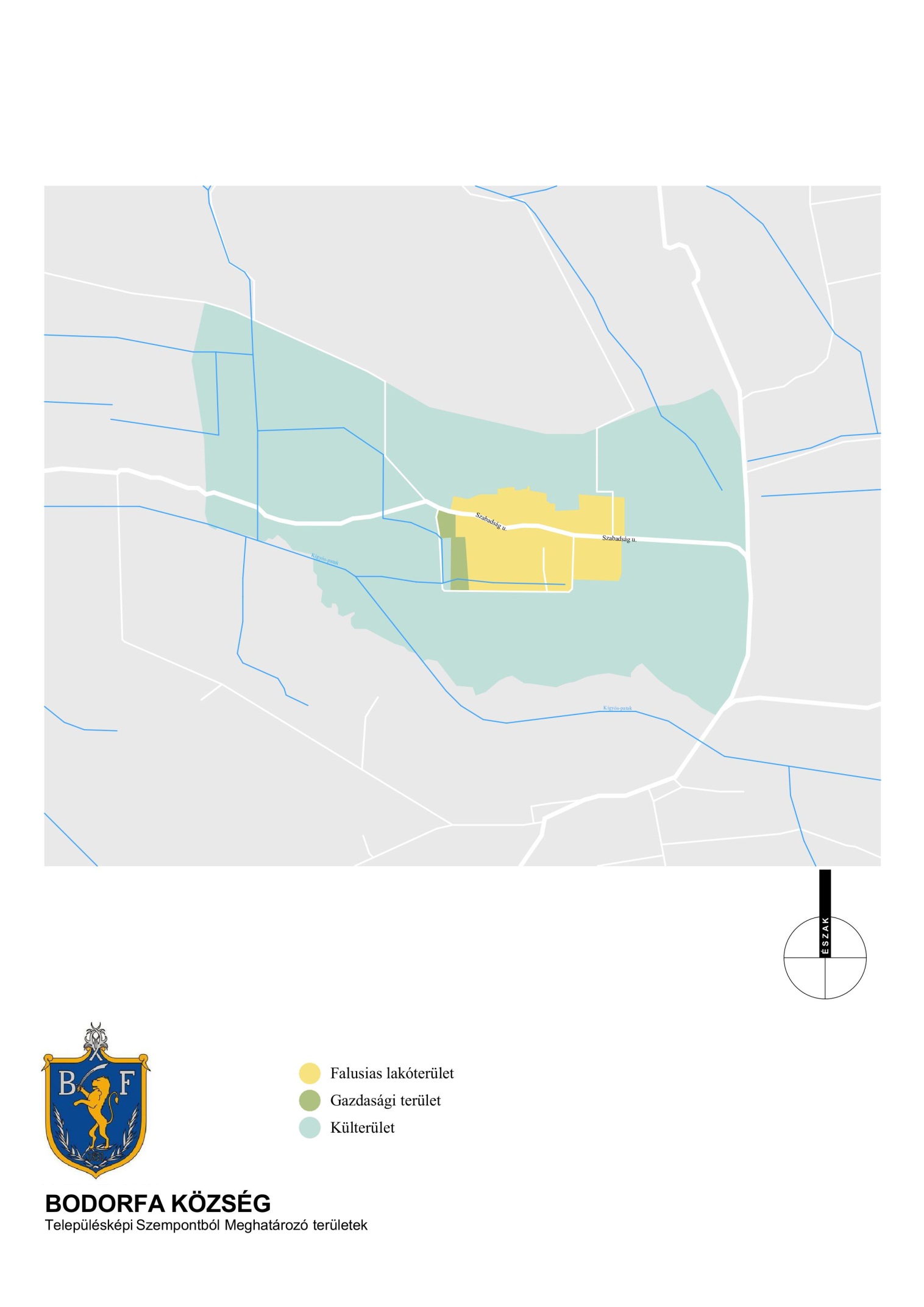 3. melléklet a …./2017. (…………….) önkormányzati rendeletA legfontosabb magyarországi őshonos fa és cserjefajok tájékoztató jegyzéke4. melléklet a …./2017. (…………….) önkormányzati rendeletAz őshonos fa- és cserjefajok védelme érdekében nem alkalmazható növényfajok tájékoztató jegyzékeABCDEa területi védelemmel érintett a területi védelemmel érintett a területi védelemmel érintett a területi védelemmel érintett a területi védelemmel érintett érték jeleérték megnevezéseérték meghatározása értékkel érintett telek címeértékkel érintett telek helyrajzi száma (hrsz)T-1.„Koplalós csárda”07 közút, 012-, 010/5 hrsz.ABCDEa területi védelemmel érintett a területi védelemmel érintett a területi védelemmel érintett a területi védelemmel érintett a területi védelemmel érintett érték jeleérték megnevezéseérték meghatározása értékkel érintett telek címeértékkel érintett telek helyrajzi száma (hrsz)1.E-1.lakóházSzabadság u. 15.49 hrsz.2.E-2.lakóház és gazdasági épületSzabadság u. 32.15 hrsz.3.E-3.lakóházSzabadság u. 67.86 hrsz.4.E-4.lakóházSzabadság u. 73.89 hrsz.5.E-5.„Koplalós” csárdaKáptalanfa, Nemeshanyi ut012 hrsz.tudományos (latin) elnevezéstudományos (latin) elnevezésmagyar elnevezésmagyar elnevezéslombos fáklombos fáklombos fákAcercampestreAcercampestremezei juharmezei juharAcerplatanoidesAcerplatanoideskorai juharkorai juharAcerpseudoplatanusAcerpseudoplatanushegyi juharhegyi juharAcertataricumAcertataricumtatár juhar, feketegyűrű juhartatár juhar, feketegyűrű juharAlnusglutinosaAlnusglutinosaenyves éger, mézgás égerenyves éger, mézgás égerAlnusincanaAlnusincanahamvas égerhamvas égerBetulapendulaBetulapendulaközönséges nyír, bibircses nyírközönséges nyír, bibircses nyírBetulapubescensBetulapubescensszőrös nyír, pelyhes nyírszőrös nyír, pelyhes nyírCarpinusbetulusCarpinusbetulusközönséges gyertyánközönséges gyertyánCarpinusorientalisCarpinusorientaliskeleti gyertyánkeleti gyertyánCastanea sativaCastanea sativaszelídgesztenyeszelídgesztenyeCerasusavium (Prunusavium)Cerasusavium (Prunusavium)vadcseresznye, madárcseresznyevadcseresznye, madárcseresznyeCerasusmahaleb (Prunusmahaleb)Cerasusmahaleb (Prunusmahaleb)sajmeggysajmeggyFagussylvaticaFagussylvaticaközönséges bükkközönséges bükkFraxinusangustifoliassp. pannonicaFraxinusangustifoliassp. pannonicamagyar kőrismagyar kőrisFraxinusexcelsiorFraxinusexcelsiormagas kőrismagas kőrisFraxinusornusFraxinusornusvirágos kőris, mannakőrisvirágos kőris, mannakőrisJuglansregiaJuglansregiaközönséges dióközönséges dióMalussylvestrisMalussylvestrisvadalmavadalmaPadusaviumPadusaviumzelnicemeggy, májusfazelnicemeggy, májusfaPopulus albaPopulus albafehér nyárfehér nyárPopuluscanescensPopuluscanescensszürke nyárszürke nyárPopulusnigraPopulusnigrafekete nyárfekete nyárPopulustremulaPopulustremularezgő nyárrezgő nyárPyruspyrasterPyruspyrastervadkörte, vackorvadkörte, vackorQuercuscerrisQuercuscerriscsertölgy, cserfacsertölgy, cserfaQuercusfarnetto (Q. frainetto, Q. conferta)Quercusfarnetto (Q. frainetto, Q. conferta)magyar tölgymagyar tölgyQuercuspetraea (Q. sessiliflora)Quercuspetraea (Q. sessiliflora)kocsánytalan tölgykocsánytalan tölgyQuercuspubescensQuercuspubescensmolyhos tölgymolyhos tölgyQuercusrobur (Q. pedunculata)Quercusrobur (Q. pedunculata)kocsányos tölgykocsányos tölgySalix albaSalix albafehér fűzfehér fűzSorbusariaSorbusarialisztes berkenyelisztes berkenyeSorbusaucupariaSorbusaucupariamadárberkenyemadárberkenyeSorbusdégeniiSorbusdégenii--SorbusdomesticaSorbusdomesticaházi berkenyeházi berkenyeSorbuspseudolatifoliaSorbuspseudolatifolia--SorbusrédlianaSorbusrédliana--SorbussemiincisaSorbussemiincisabudai berkenyebudai berkenyeSorbustorminalisSorbustorminalisbarkóca berkenyebarkóca berkenyeTiliacordata (T. parviflora)Tiliacordata (T. parviflora)kislevelű hárskislevelű hársTiliaplatyphyllos (T. grandifolia)Tiliaplatyphyllos (T. grandifolia)nagylevelű hársnagylevelű hársTiliatomentosa (T. argentea)Tiliatomentosa (T. argentea)ezüst hársezüst hársUlmusglabra (Ulmusmontana, Ulmusscabra)Ulmusglabra (Ulmusmontana, Ulmusscabra)hegyi szilhegyi szilUlmuslaevisUlmuslaevisvénic szilvénic szilUlmus minor (Ulmuscampestris)Ulmus minor (Ulmuscampestris)mezei szilmezei sziltűlevelű fajok (fenyők)tűlevelű fajok (fenyők)tűlevelű fajok (fenyők)tűlevelű fajok (fenyők)tűlevelű fajok (fenyők)Abies albaAbies albajegenyefenyőjegenyefenyőJuniperuscommunisJuniperuscommunisközönséges boróka, gyalogfenyőközönséges boróka, gyalogfenyőLarixdeciduaLarixdeciduavörösfenyővörösfenyőPiceaabies (Piceaexcelsa)Piceaabies (Piceaexcelsa)lucfenyőlucfenyőPinussylvestrisPinussylvestriserdei fenyőerdei fenyőTaxusbaccataTaxusbaccataközönséges tiszafaközönséges tiszafalomboscserjékcserjékAlnusviridisAlnusviridisAlnusviridishavasi éger, zöld égerAmelanchierovalisAmelanchierovalisAmelanchierovalisközönséges fanyarkaAmygdalus nana (Prunustenella)Amygdalus nana (Prunustenella)Amygdalus nana (Prunustenella)törpe mandulaArtemisia albaArtemisia albaArtemisia albasziklai ürömBerberisvulgarisBerberisvulgarisBerberisvulgarisközönséges borbolya, sóskafaCallunavulgaris (Ericavulgaris)Callunavulgaris (Ericavulgaris)Callunavulgaris (Ericavulgaris)csarabCerasusfruticosa (Prunusfruticosa)Cerasusfruticosa (Prunusfruticosa)Cerasusfruticosa (Prunusfruticosa)csepleszmeggyClematisvitalbaClematisvitalbaClematisvitalbaerdei iszalagColuteaarborescensColuteaarborescensColuteaarborescenspukkanó dudafürtCornusmasCornusmasCornusmashúsos somCornussanguineaCornussanguineaCornussanguineaveresgyűrű somCoronillaemerusCoronillaemerusCoronillaemerus-CorylusavellanaCorylusavellanaCorylusavellanaközönséges mogyoróCotinuscoggygriaCotinuscoggygriaCotinuscoggygriacserszömörceCotoneasterintegerrimus (C. vulgaris)Cotoneasterintegerrimus (C. vulgaris)Cotoneasterintegerrimus (C. vulgaris)szirti madárbirsCotoneasternigrum (C. melanocarpa)Cotoneasternigrum (C. melanocarpa)Cotoneasternigrum (C. melanocarpa)fekete madárbirsCotoneasternebrodensis (C. tomentosa, C. orientalis)Cotoneasternebrodensis (C. tomentosa, C. orientalis)Cotoneasternebrodensis (C. tomentosa, C. orientalis)nagylevelű madárbirs, gyapjas madárbirsCrataeguslaevigata (C. oxyacantha)Crataeguslaevigata (C. oxyacantha)Crataeguslaevigata (C. oxyacantha)kétbibés galagonyaCrataegusmonogynaCrataegusmonogynaCrataegusmonogynaegybibés galagonyaCrataegusnigraCrataegusnigraCrataegusnigrafekete galagonyaCrataeguspentagynaCrataeguspentagynaCrataeguspentagynaötbibés galagonyaCytisusausrtiacusCytisusausrtiacusCytisusausrtiacusbuglyos zanótCytisushirsutusCytisushirsutusCytisushirsutusborzas zanótCytisusnigricansCytisusnigricansCytisusnigricansfürtös zanótCytisusdecumbens (C. procumbens)Cytisusdecumbens (C. procumbens)Cytisusdecumbens (C. procumbens)-Cytisussupinus (C. capitalus)Cytisussupinus (C. capitalus)Cytisussupinus (C. capitalus)gombos zanótDaphnecneorumDaphnecneorumDaphnecneorumhenyeboroszlánDaphnelaureolaDaphnelaureolaDaphnelaureolababérboroszlánDaphnemezereumDaphnemezereumDaphnemezereumfarkasboroszlánEricacarneaEricacarneaEricacarneaalpesi erikaEuonymuseuropaeusEuonymuseuropaeusEuonymuseuropaeuscsíkos kecskerágóEuonymusverrucosusEuonymusverrucosusEuonymusverrucosusbibircses kecskerágóFrangulaalnus (Rhamnusfrangula)Frangulaalnus (Rhamnusfrangula)Frangulaalnus (Rhamnusfrangula)kutyabengeGenistatinctoriaGenistatinctoriaGenistatinctoriafestő rekettyeHederahelixHederahelixHederahelixközönséges borostyánHelianthemumnumullariumHelianthemumnumullariumHelianthemumnumullariumnapvirágHippophaerhamnoidesHippophaerhamnoidesHippophaerhamnoideshomoktövisLaburnumanagyroidesLaburnumanagyroidesLaburnumanagyroidesközönséges sárgaakác, aranyesőLigustrumvulgareLigustrumvulgareLigustrumvulgareközönséges fagyalLoniceracaprifoliumLoniceracaprifoliumLoniceracaprifoliumjerikói loncLoniceraxylosteumLoniceraxylosteumLoniceraxylosteumükörke lonc, ükörkePrunusspinosaPrunusspinosaPrunusspinosakökényRhamnuscatharticusRhamnuscatharticusRhamnuscatharticusvarjútövis (benge)RibesalpinumRibesalpinumRibesalpinumhavasi ribiszkeRibesuva-crispaRibesuva-crispaRibesuva-crispa-Rosa caninaRosa caninaRosa caninagyepűrózsaSalixcapreaSalixcapreaSalixcapreakecskefűzSalixcinereaSalixcinereaSalixcinerearekettyefűz, hamvas fűzSalixeleagnosSalixeleagnosSalixeleagnosciglefűz, parti fűzSalix fragilisSalix fragilisSalix fragilistörékeny fűz csőrege fűzSalixpentandraSalixpentandraSalixpentandrababérfűzSalixpurpureaSalixpurpureaSalixpurpureacsigolyafűzSalixrosmarinifoliaSalixrosmarinifoliaSalixrosmarinifoliaserevényfűzSalixtriandraSalixtriandraSalixtriandramandulalevelű fűzSalixviminalisSalixviminalisSalixviminaliskosárkötő fűzSambucusnigraSambucusnigraSambucusnigrafekete bodzaSambucusracemosaSambucusracemosaSambucusracemosafürtös bodzaSarothamnusscoparius (Cytisusscoparius)Sarothamnusscoparius (Cytisusscoparius)Sarothamnusscoparius (Cytisusscoparius)seprőzanótSpiraeamediaSpiraeamediaSpiraeamediaszirti gyöngyvesszőSpiraeasalicifoliaSpiraeasalicifoliaSpiraeasalicifoliafűzlevelű gyöngyvesszőStaphyleapinnataStaphyleapinnataStaphyleapinnatamogyorós hólyagfaViburnumlantanaViburnumlantanaViburnumlantanaostorménfaViburnumopulusViburnumopulusViburnumopuluskányabangitaVitissylvestrisVitissylvestrisVitissylvestrisligeti szőlőtudományos (latin) elnevezésmagyar elnevezésRobiniapeudoacaciafehér akácAilanthusaltissimamirigyes bálványfaEleagnusangustifoliakeskenylevelű ezüstfaAcernegundozöld juharFraxinuspennsylvanicaamerikai kőrisPrunusserotinakései meggyPopulus x canadensiskanadai nyárCeltisoccidentalisnyugati ostorfaAmorphafruticosacserjés gyalogakácImpatiensparviflorakisvirágú nebáncsvirágImpatiensgrandiflorabíbor nebáncsvirágFallopiaspp.japánkeserűfű-fajokSolidagogiganteamagas aranyvesszőSolidagocanadensiskanadai aranyvesszőAsclepiassyriacaközönséges selyemkóróAmbrosiaartemisiifloraürömlevelű parlagfűRibesaureumarany ribiszkeVitis-hibridekadventív szőlőfajokParthenocissusspp.vadszőlőfajokEchinocystislobatasüntökAsterspp.észak-amerikai őszirózsákXanthiumstrumaiumsubsp. italicumolasz szerbtövisPhytolaccaamericanaamerikai karmazsinbogyó/amerikai alkörmösPhytolaccaesculentakínai karmazsinbogyó/kínai alkörmösHumulusjaponicusjapán komlóCenchrusincertusátoktüskeElodeacanadensiskanadai átokhínárElodeanuttalliiaprólevelű átokhínár/vékonylevelű átokhínárAzollamexicana, AzollafiliculoidesmoszatpáfrányfajokBaccharishalimifoliaborfa/tengerparti seprűcserjeCabombacarolinianakarolinai tündérhínárEichhorniacrassipesközönséges vízijácintHeracleumpersicumperzsa medvetalpHeracleummantegazzianumkaukázusi medvetalpHeracleumsosnowskySzosznovszkij-medvetalpHydrocotyleranunculoideshévízi gázlóLagarosiphon majornagy fodros-átokhínárLudwigiagrandifloranagyvirágú tóalmaLudwigiapeploidessárgavirágú tóalmaLysichitonamericanussárga lápbuzogányMyriophyllumaquaticumközönséges süllőhínárMyriophyllumheterophyllumfelemáslevelű süllőhínárPartheniumhysterophoruskeserű hamisürömPersicariaperfoliataördögfarok keserűfűPuerariamontanakudzu nyílgyökérAlternantheraphiloxeroidesaligátorfűGunneratinctoriaóriásrebarbaraPennisetumsetaceumtollborzfűMicrostegiumvimineum-